Către Direcţia de Sănătate Publică a Municipiului BucureştiDoamnă/Domnule Director,   Subsemnatul(a), .................................................................., cu domiciliul în localitatea ............................, judeţul ..............., str. ................................................. nr. ...., bl……, sc. ……., et. ……., ap. ......., posesor/posesoare al/a BI/CI seria ......... nr. ............., eliberat(ă) de ........................... la data de ................., în calitate de ........................... al .........................................................................., cu sediul în .........................................., judeţul/sector ..............., str. ................................................. nr. ...., bl……, sc. ……., et. ……., ap. .......,  telefon ….................., fax ...................., înmatriculată la registrul comerţului cu nr. ....................., având codul fiscal nr. .................. din .............., solicit Autorizaţia sanitară în baza referatului de evaluarepentru ........................................................................................................................................., situat la (adresa): str...........................................................................nr........................................... .........................................judet/sector..................... având ca obiect de activitate (cod CAEN): ..............................................................................................................................................................structura funcţională: .......................................................................................................................................................................................................................................................................................................................................................................................................................................................................................................................................................................................................................   Anexez la cerere documentaţia solicitată, completă, şi anume:  a) memoriul tehnic;  b) planul de situaţie cu încadrarea în zonă/copie după certificatul de urbanism*;  c) schiţe cu detalii de structură funcţională şi dotări specifice;  d) actul de înfiinţare a cimitirului;  e) acte doveditoare privind deţinerea legală a spaţiului şi declaraţie pe propria răspundere că spaţiul este deţinut legal şi nu face obiectul vreunui litigiu;  f) regulamentul de organizare şi funcţionare a cimitirului, avizat de autoritatea publică locală;  g) dovada de achitare a tarifului de autorizare sanitară, respectiv chitanţa de plată a tarifului de autorizare nr. ............ din data de .................., în valoare de ............. lei - copie conformă cu originalul;  h) alte documente care să ateste îndeplinirea cerinţelor legale, identificate de personalul specializat, prezentate în etapa de evaluare.  * Certificatul de urbanism se va depune doar pentru cimitirele înfiinţate după anul 1958, în situaţiile prevăzute la art. 24 alin. (1) lit. b) şi c) din Hotărârea Guvernului nr. 741/2016 pentru aprobarea Normelor tehnice şi sanitare  privind serviciile funerare, înhumarea, incinerarea, transportul, deshumarea şi reînhumarea cadavrelor umane, cimitirele, crematoriile umane, precum şi criteriile profesionale pe care trebuie să le îndeplinească prestatorii de servicii funerare şi nivelul fondului de garantare.  * Declar pe propria răspundere că actele în copie sunt conforme cu originalul şi îmi asum responsabilitatea pentru veridicitatea celor susţinute în documentaţia depusă.Dosarul cuprinde .......................pagini, din care ...........................................................................  in original.   Data 								Semnătura.................................						 ..................................................                  *Cerere ASF pentru cimitireContul pentru plată este :  RO96TREZ70020160103XXXXXBeneficiar:  Bugetul de stat                      Cod fiscal 4400956Cont deschis la Direcţia de Trezorerie M.B. din Splaiul Unirii nr.6, sect.4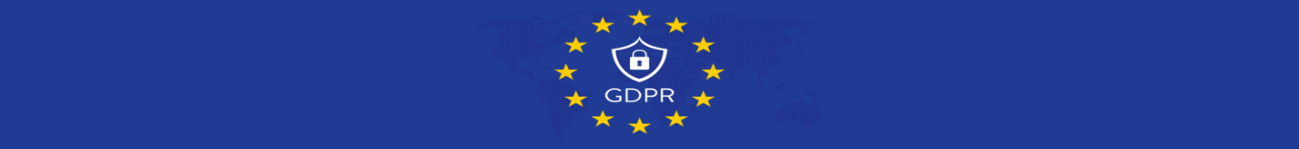 ACORD PRIVIND PRELUCRAREA DATELOR CU CARACTER PERSONAL	Subsemnatul …………………………………………………………………, CI seria ……….. nr …………..… îmi exprim în mod expres acordul privind prelucrarea datelor mele cu caracter personal, furnizate către DIRECŢIA DE SĂNĂTATE PUBLICĂ A MUNICIPIULUI BUCUREŞTI, care are calitatea de operator, cu privire la următoarele categorii de date cu caracter personal: numele, prenumele, seria și numarul CI, numărul de telefon, email, adresa, precum şi CNP-ul.Am fost informat că prelucrarea datelor cu caracter personal de către operator, în calitate de autoritate publică, se efectuează din motive de interes public, în vederea realizării obiectivelor prevăzute de dreptul constituţional sau de dreptul internaţional public. 	Operatorul datelor cu caracter personal DIRECŢIA DE SĂNĂTATE PUBLICĂ A MUNICIPIULUI BUCUREŞTI este o instituţie publică cu personalitate juridica care îşi desfăşoară activitatea pe teritoriul Municipiului Bucureşti în scopul realizării politicilor şi programelor naţionale de sănătate publică, a activităţii de medicina preventivă şi a inspecţiei sanitare de stat, a monitorizării stării de sănătate şi a organizării statisticii de sănătate, precum şi a planificării şi derulării investiţiilor finanţate de la bugetul de stat pentru sectorul de sănătate, cu sediul social la adresa: str. Avrig nr.72-74, sector 2, București, email: dspb@dspb.ro	Confirm că am luat la cunoştinţă de faptul că operatorul și entitățile împuternicite de operator pentru prelucrarea datelor au stabilit măsuri privind securitatea datelor tehnice și proceduri de management intern, precum și măsuri de protecție fizică a datelor pe care le stochează, conform standardelor acceptate în domeniu, pentru a proteja și pentru a asigura confidențialitatea, integritatea și accesibilitatea datelor mele cu caracter personal prelucrate. Măsurile instituite au ca scop prevenirea utilizării sau accesului neautorizat la datele mele cu caracter personal sau prevenirea încălcării securității datelor mele cu caracter personal, în conformitate cu Regulamentul General privind Protecția Datelor nr. 2016/679, instrucțiunile, politicile și legislaţia aplicabilă datelor cu caracter personal.	Confirm că am luat la cunoştinţă de faptul că, datele mele cu caracter personal pot fi puse la dispoziția următoarelor categorii de destinatari: angajații sau reprezentanții autorizați ai operatorului și persoanelor împuternicite către care operatorul a externalizat furnizarea anumitor servicii şi partenerilor acreditaţi, autorităților publice, cu respectarea prevederilor prevederilor Regulamentului General privind Protecția Datelor nr. 2016/679 şi legislaţiei naţionale.	Confirm că am luat la cunoştinţă de faptul că datele mele cu caracter personal sunt prelucrate pe tot parcursul relaţiei cu operatorul, în vederea realizării obiectivelor prevăzute de dreptul constituţional sau de dreptul internaţional public, sau a acordului exprimat, şi, după finalizarea acesteia, cel putin pe perioada impusă de prevederile legale aplicabile în domeniu, inclusiv, dar fără limitare, dispoziţiile legale privind arhivarea.	Declar că acordul este exprimat voluntar şi că am luat la cunoştinţă de faptul că prelucrarea datelor mele cu caracter personal se realizează doar pentru îndeplinirea scopurilor pentru care au fost colectate.  	Confirm că am luat la cunoştinţă de faptul că, în conformitate cu dispozițiile Regulamentului General privind Protecția Datelor nr. 2016/679, beneficiez de următoarele drepturi: dreptul la informare, dreptul de acces la date, dreptul la rectificare, dreptul la stergerea datelor ("dreptul de a fi uitat"), dreptul la restricţionarea prelucrării, dreptul de opoziţie, dreptul la portabilitatea datelor, dreptul de a depune plângere, dreptul de a retrage consimţămantul, precum și dreptul de a depune o plângere la Autoritatea Națională de Supraveghere. 	Confirm că am luat la cunoştinţă de faptul că îmi pot exercita drepturile descrise anterior, conform prevederilor legale, fie în mod individual, fie cumulat, prin simpla transmitere a unei solicitări către operatorul de date, prin intermediul serviciului de poștă electronică, la adresa dspb@dspb.ro sau la adresa de corespondenţă str. Avrig nr.72-74, sector 2, București.	Confirm că am luat la cunoştinţă de faptul că am dreptul de a înainta o plângere către Autoritatea Naţională de Supraveghere a Prelucrării Datelor cu Caracter Personal, cu următoarele date de contact: B-dul G-ral. Gheorghe Magheru 28-30 Sector 1, cod poștal 010336 Bucureşti, România, email: anspdcp@dataprotection.ro, tel. +40.318.059.211 ; +40.318.059.212, fax: +40.318.059.602. 	Data                                                                                                              Semnătura______________    				 	                   ____________________